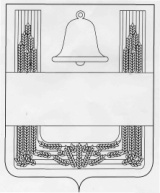 Совет депутатов сельского поселения  Введенский сельсоветХлевенского муниципального района  Липецкой областиРоссийской ФедерацииСемьдесят третья сессияПятого созыва		Решение7 февраля 2020года	               с. Введенка                              № 131Об определении мест для выгула домашних животных на территории сельского поселения Введенский сельсоветВ соответствии с Федеральным законом от 06.10.2003 г. №131-ФЗ «Об общих принципах организации местного самоуправления в Российской Федерации», Федеральным законом от 27.12.2018 г. № 498-ФЗ «Об ответственном обращении с животными и о внесении изменений в отдельные законодательные акты Российской Федерации», «Кодексом Липецкой области об административных правонарушениях» от 19.06.2017 г. № 83-ОЗ, руководствуясь,  Уставом сельского поселения Введенский сельсовет Хлевенского муниципального района Липецкой области Российской Федерации, учитывая решение постоянной комиссии по соблюдению законности, правовым вопросам, вопросам местного самоуправления, Совет депутатов сельского поселения Введенский сельсовет Хлевенского муниципального района Липецкой области Российской ФедерацииРЕШИЛ:1. Определить следующие места выгула домашних животных на территории сельского поселения Введенский сельсовет:1) территория по ул. Центральная, с. Введенка в 50 метрах на юг от здания администрации сельского поселения Введенский сельсовет.2. Настоящее решение вступает в силу со дня его обнародованияПредседатель Совета депутатов  сельского поселения  Введенский сельсовет                                                               С.Ю. Сергеева 